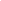 (Please add rows as necessary)Guide to completing CPD record logGuide to completing CPD record logGuide to completing CPD record logCPD ActivitiesEvidence of CompletionReflective CommentHSA events – courses, workshops, webinars and conferences;IAHSP®/IAHS®PEU events – courses, workshops, webinars and conferences;CPD offered by Property, Interiors and/or Home Staging CPD Providers – whether live events or online learning;Other live events with clear learning objectives – courses, seminars, workshops and conferences;Online learning and/or webinars with learning objectives An academic course that has a clear relationship to Home Staging and its practiceFormal teaching – developing and delivering learning for others that includes clear learning objectives;Authorship – writing an article, manual or book that is published for a professional audience;Mentoring or coaching a Home Staging student or internAttending exhibitions and trade shows that are Property, Interiors and/or Home Staging relatedReading property related magazines, journals and books;Reading interiors related magazines, journals and books;Listening to property, home staging and/or interiors related podcasts;Giving a talk or participating in a panel discussion at a live event, such as an exhibition, or a trade show,Giving a talk or participating in an online about Home Staging, such as a webinar or a live Q&A,Volunteering on the HSA Committee Course PapersCurriculumCertificateCPD AccreditationA short reflective note (of a maximum of 150 words) must accompany all CPD entries, i.e. what the activity was about and/or what you have learned from it.Please provide the following information for each learning activity, until you reach 20 hours of CPD. The HSA reserves the right to see your certificates and/or proof of CPD activities. Please keep record of these documents, when applicable. Please provide the following information for each learning activity, until you reach 20 hours of CPD. The HSA reserves the right to see your certificates and/or proof of CPD activities. Please keep record of these documents, when applicable. Please provide the following information for each learning activity, until you reach 20 hours of CPD. The HSA reserves the right to see your certificates and/or proof of CPD activities. Please keep record of these documents, when applicable. DatesCPD ActivityWhere did this activity take place?Evidence of completionReflective CommentNumber of hoursTOTAL HOURS